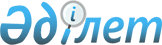 Аудандық мәслихаттың 2019 жылғы 25 желтоқсандағы №258 "2020-2022 жылдарға арналған Ырғыз аудандық бюджетін бекіту туралы" шешіміне өзгерістер мен толықтыру енгізу туралыАқтөбе облысы Ырғыз аудандық мәслихатының 2020 жылғы 11 желтоқсандағы № 357 шешімі. Ақтөбе облысының Әділет департаментінде 2020 жылғы 15 желтоқсанда № 7797 болып тіркелді
      Қазақстан Республикасының 2008 жылғы 4 желтоқсандағы Бюджет Кодексінің 9, 109 баптарына, Қазақстан Республикасының 2001 жылғы 23 қаңтардағы "Қазақстан Республикасындағы жергілікті мемлекеттік басқару және өзін-өзі басқару туралы" Заңының 6 бабына сәйкес, Ырғыз аудандық мәслихаты ШЕШІМ ҚАБЫЛДАДЫ:
      1. Аудандық мәслихаттың 2019 жылғы 25 желтоқсандағы № 258 "2020-2022 жылдарға арналған Ырғыз аудандық бюджетін бекіту туралы" (нормативтік құқықтық актілердің мемлекеттік тіркеу Тізілімінде № 6619 тіркелген, 2019 жылы 31 желтоқсанда Қазақстан Республикасы нормативтік құқықтық актілерінің эталондық бақылау банкінде электрондық түрде жарияланған) шешіміне мынадай өзгерістер мен толықтыру енгізілсін:
      1-тармақта:
      1) тармақшасында:
      кірістер "6 277 280,4" сандары "6 054 707,4" сандарымен ауыстырылсын;
      оның ішінде:
      трансферттер түсімі "5 766 357,4" сандары "5 543 784,4" сандарымен ауыстырылсын;
      2) тармақшасында:
      шығындар "6 850 990,8" сандары "6 628 417,8" сандарымен ауыстырылсын;
      3) тармақшасында:
      таза бюджеттік кредиттеу "-331 389,7" сандары "317 884,7" сандарымен ауыстырылсын;
      оның ішінде:
      бюджеттік кредиттер "344 210,7" сандары "330 705,7" сандарымен ауыстырылсын;
      5) тармақшасында:
      бюджет тапшылығы (профициті) "-905 100,1" сандары "-891 595,1" сандарымен ауыстырылсын;
      6) тармақшасында:
      бюджет тапшылығын қаржыландыру (профицитін пайдалану) "905 100,1" сандары "891 595,1" сандарымен ауыстырылсын;
      қарыздар түсімі "816 040,5" сандары "802 535,5" сандарымен ауыстырылсын;
      5-1-тармақта:
      үшінші абзацта:
      "89 061" сандары "130 406" сандарымен ауыстырылсын;
      6-тармақта:
      екінші абзацта:
      "121 592" сандары "101 336" сандарымен ауыстырылсын;
      бесінші абзацта:
      "152 068" сандары "147 683" сандарымен ауыстырылсын;
      жетінші абзацта:
      "84 175" сандары "49 404" сандарымен ауыстырылсын;
      сегізінші абзац алынып тасталсын;
      тоғызыншы абзацта:
      "437 194" сандары "417 194" сандарымен ауыстырылсын;
      оныншы абзацта:
      "247 976" сандары "130 335" сандарымен ауыстырылсын;
      он бірінші абзацта:
      "22 153" сандары "21 043" сандарымен ауыстырылсын;
      он үшінші абзацта:
      "16 800" сандары "12 500" сандарымен ауыстырылсын;
      он төртінші абзацта:
      "275 116" сандары "243 826" сандарымен ауыстырылсын;
      мынадай мазмұндағы абзацпен толықтырылсын:
      "дене шынықтыру және спорт саласындағы мемлекеттік орта және қосымша білім беру ұйымдары педагогтерінің еңбегіне ақы төлеуді ұлғайтуға-14 919 мың теңге.";
      7-1-тармақта:
      "752 416,5" сандары "738 911,5" сандарымен ауыстырылсын;
      8-тармақта:
      жетінші абзацта:
      "9 000" сандары "5 460" сандарымен ауыстырылсын;
      оныншы абзацта:
      "153 977" сандары "188 977" сандарымен ауыстырылсын;
      жиырмасыншы абзацта:
      "42 180" сандары "42 680" сандарымен ауыстырылсын;
      жиырма екінші абзацта:
      "24 700" сандары "20 156" сандарымен ауыстырылсын;
      жиырма төртінші абзацта:
      "26 329" сандары "3 767" сандарымен ауыстырылсын;
      9-тармақта:
      үшінші абзацта:
      "43 841" сандары "44 727" сандарымен ауыстырылсын;
      төртінші абзац алынып тасталсын.
      2. Көрсетілген шешімнің 1 қосымшасы осы шешімнің қосымшасына сәйкес жаңа редакцияда жазылсын.
      3. "Ырғыз аудандық мәслихатының аппараты" мемлекеттік мекемесі заңнамада белгіленген тәртіппен осы шешімді Ақтөбе облысының Әділет департаментінде мемлекеттік тіркеуді қамтамасыз етсін.
      4. Осы шешім 2020 жылғы 1 қаңтардан бастап қолданысқа енгізіледі. 2020 жылға арналған Ырғыз аудандық бюджеті
					© 2012. Қазақстан Республикасы Әділет министрлігінің «Қазақстан Республикасының Заңнама және құқықтық ақпарат институты» ШЖҚ РМК
				
      Ырғыз аудандық 
мәслихаты сессиясының төрағасы 

М. Турымов

      Ырғыз аудандық 
мәслихатының хатшысы 

К. Қосаяқов
Аудандық мәслихаттың 2020 жылғы 11 желтоқсандағы № 357 шешіміне қосымшаАудандық мәслихаттың 2019 жылғы 25 желтоқсандағы № 258 шешіміне 1-қосымша
Санаты
Санаты
Санаты
Санаты
Сомасы 
(мың теңге)
Сыныбы
Сыныбы
Сыныбы
Сомасы 
(мың теңге)
Ішкі сыныбы
Ішкі сыныбы
Сомасы 
(мың теңге)
Атауы
Сомасы 
(мың теңге)
1
2
3
4
5
І. Кірістер
6 054 707,4
1
Салықтық түсімдер
503 440
01
Табыс салығы
127 031
1
Корпоративтік табыс салығы
9 558
2
Жеке табыс салығы
117 473
03
Әлеуметтiк салық
153 910
1
Әлеуметтік салық
153 910
04
Меншiкке салынатын салықтар
191781
1
Мүлiкке салынатын салықтар
191781
05
Тауарларға, жұмыстарға және қызметтерге салынатын iшкi салықтар
29 588
2
Акциздер
800
3
Табиғи және басқа да ресурстарды пайдаланғаны үшiн түсетiн түсiмдер
27 028
4
Кәсiпкерлiк және кәсiби қызметтi жүргiзгенi үшiн алынатын алымдар
1745
5
Ойын бизнесіне салық
15
08
Заңдық маңызы бар іс-әрекеттерді жасағаны және (немесе) оған уәкілеттігі бар мемлекеттік органдар немесе лауазымды адамдар құжаттар бергені үшін алынатын міндетті төлемдер
1 130
1
Мемлекеттік баж
1 130
2
Салықтық емес түсiмдер
6 683
01
Мемлекеттік меншіктен түсетін кірістер
4 597
5
Мемлекет меншігіндегі мүлікті жалға беруден түсетін кірістер
4 583
7
Мемлекеттік бюджеттен берілген кредиттер бойынша сыйақы
14
06
Басқа да салықтық емес түсiмдер
2086
1
Басқа да салықтық емес түсiмдер
2086
3
Негізгі капиталды сатудан түсетін түсімдер
800
03
Жердi және материалдық емес активтердi сату
800
1
Жерді сату
800
4
Трансферттердің түсімдері
5 543 784,4
02
Мемлекеттiк басқарудың жоғары тұрған органдарынан түсетiн трансферттер
5 543 784,4
1
Төмен тұрған мемлекеттік басқару органдарынан трансферттер
0,4
2
Облыстық бюджеттен түсетiн трансферттер
5 543 784
Функционалдық топ
Функционалдық топ
Функционалдық топ
Функционалдық топ
Функционалдық топ
Сомасы 
(мың теңге)
Кіші функция
Кіші функция
Кіші функция
Кіші функция
Сомасы 
(мың теңге)
Бюджеттік бағдарламалардың әкімшісі
Бюджеттік бағдарламалардың әкімшісі
Бюджеттік бағдарламалардың әкімшісі
Сомасы 
(мың теңге)
Бағдарлама
Бағдарлама
Сомасы 
(мың теңге)
Атауы
Сомасы 
(мың теңге)
1
2
3
4
5
6
ІІ Шығындар
6 628 417,8
01
Жалпы сипаттағы мемлекеттiк қызметтер
423 123,6
1
Мемлекеттiк басқарудың жалпы функцияларын орындайтын өкiлдi, атқарушы және басқа органдар
141 811,5
112
Аудан (облыстық маңызы бар қала) мәслихатының аппараты
24 404
001
Аудан (облыстық маңызы бар қала) мәслихатының қызметін қамтамасыз ету жөніндегі қызметтер
24 154
003
Мемлекеттік органның күрделі шығыстары
250
122
Аудан (облыстық маңызы бар қала) әкімінің аппараты
117 407,5
001
Аудан (облыстық маңызы бар қала) әкімінің қызметін қамтамасыз ету жөніндегі қызметтер
106 527,5
003
Мемлекеттік органның күрделі шығыстары
10 880
2
Қаржылық қызмет
21 108,9
452
Ауданның (облыстық маңызы бар қаланың) қаржы бөлімі
21 108,9
001
Ауданның (облыстық маңызы бар қаланың) бюджетін орындау және коммуналдық меншігін басқару саласындағы мемлекеттік саясатты іске асыру жөніндегі қызметтер 
20 121
003
Салық салу мақсатында мүлікті бағалауды жүргізу
334,1
010
Жекешелендіру, коммуналдық меншікті басқару, жекешелендіруден кейінгі қызмет және осыған байланысты дауларды реттеу
132,5
018
Мемлекеттік органның күрделі шығыстары
521,3
5
Жоспарлау және статистикалық қызмет
12 070
453
Ауданның (облыстық маңызы бар қаланың) экономика және бюджеттік жоспарлау бөлімі
12 070
001
Экономикалық саясатты, мемлекеттік жоспарлау жүйесін қалыптастыру және дамыту саласындағы мемлекеттік саясатты іске асыру жөніндегі қызметтер
11 789
004
Мемлекеттік органның күрделі шығыстары
281
9
Жалпы сипаттағы өзге де мемлекеттік қызметтер
248 133,2
454
Ауданның (облыстық маңызы бар қаланың) кәсіпкерлік және ауылшаруашылығы бөлімі
21 345,2
001
Жергілікті деңгейде кәсіпкерлікті және ауыл шаруашылығын дамыту саласындағы мемлекеттік саясатты іске асыру жөніндегі қызметтер 
20 525,2
007
Мемлекеттік органның күрделі шығыстары
820
495
Ауданның (облыстық маңызы бар қаланың) сәулет, құрылыс, тұрғын үй-коммуналдық шаруашылығы, жолаушылар көлігі және автомобиль жолдары бөлімі
226 788
001
Жергілікті деңгейде сәулет, құрылыс, тұрғын үй-коммуналдық шаруашылық, жолаушылар көлігі және автомобиль жолдары саласындағы мемлекеттік саясатты іске асыру жөніндегі қызметтер
34 501
003
Мемлекеттік органның күрделі шығыстары
513
113
Төменгі тұрған бюджеттерге берілетін нысаналы ағымдағы трансферттер
191 774
02
Қорғаныс
58 004,3
1
Әскери мұқтаждар
3 120
122
Аудан (облыстық маңызы бар қала) әкімінің аппараты
3 120
005
Жалпыға бірдей әскери міндетті атқару шеңберіндегі іс-шаралар
3 120
2
Төтенше жағдайлар жөнiндегi жұмыстарды ұйымдастыру
54 884,3
122
Аудан (облыстық маңызы бар қала) әкімінің аппараты
54 884,3
006
Аудан (облыстық маңызы бар қала) ауқымындағы төтенше жағдайлардың алдын алу және оларды жою
31 661,6
007
Аудандық (қалалық) ауқымдағы дала өрттерінің, сондай-ақ мемлекеттік өртке қарсы қызмет органдары құрылмаған елдi мекендерде өрттердің алдын алу және оларды сөндіру жөніндегі іс-шаралар
23 222,7
04
Бiлiм беру
3 574 097
1
Мектепке дейiнгi тәрбие және оқыту
131 319
464
Ауданның (облыстық маңызы бар қаланың) білім бөлімі
131 319
009
Мектепке дейінгі тәрбие мен оқыту ұйымдарының қызметін қамтамасыз ету
42 301
040
Мектепке дейінгі білім беру ұйымдарында мемлекеттік білім беру тапсырысын іске асыруға
89 018
2
Бастауыш, негізгі орта және жалпы орта білім беру
3 198 057,8
457
Ауданның (облыстық маңызы бар қаланың) мәдениет, тілдерді дамыту, дене шынықтыру және спорт бөлімі
120 022
017
Балалар мен жасөспірімдерге спорт бойынша қосымша білім беру
120 022
464
Ауданның (облыстық маңызы бар қаланың) білім бөлімі
3 073 285,8
003
Жалпы білім беру
2 922 206,8
006
Балаларға қосымша білім беру
151 079
495
Ауданның (облыстық маңызы бар қаланың) сәулет, құрылыс, тұрғын үй-коммуналдық шаруашылығы, жолаушылар көлігі және автомобиль жолдары бөлімі
4 750
059
Бастауыш, негізгі орта және жалпы орта білім беру объектілерін салу және реконструкциялау
4 750
9
Бiлiм беру саласындағы өзге де қызметтер
244 720,2
464
Ауданның (облыстық маңызы бар қаланың) білім бөлімі
244 720,2
001
Жергілікті деңгейде білім беру саласындағы мемлекеттік саясатты іске асыру жөніндегі қызметтер
27 861
004
Ауданның (облыстық маңызы бар қаланың) мемлекеттік білім беру мекемелерінде білім беру жүйесін ақпараттандыру
11 244
005
Ауданның (областык маңызы бар қаланың) мемлекеттік білім беру мекемелер үшін оқулықтар мен оқу-әдiстемелiк кешендерді сатып алу және жеткізу
38 406
007
Аудандық (қалалық) ауқымдағы мектеп олимпиадаларын, мектептен тыс іс-шараларды және конкурстарды өткiзу
90
012
Мемлекеттік органның күрделі шығыстары
670,2
015
Жетім баланы (жетім балаларды) және ата-аналарының қамқорынсыз қалған баланы (балаларды) күтіп-ұстауға қамқоршыларға (қорғаншыларға) ай сайынға ақшалай қаражат төлемі
2 843
023
Әдістемелік жұмыс
18 703
067
Ведомстволық бағыныстағы мемлекеттік мекемелермен ұйымдардың күрделі шығыстары
34 191
113
Төменгі тұрған бюджеттерге берілетін нысаналы ағымдағы трансферттер
110 712
06
Әлеуметтiк көмек және әлеуметтiк қамсыздандыру
524 255,5
1
Әлеуметтiк қамсыздандыру
135 210,4
451
Ауданның (облыстық маңызы бар қаланың) жұмыспен қамту және әлеуметтік бағдарламалар бөлімі
130 627
005
Мемлекеттік атаулы әлеуметтік көмек
130 627
464
Ауданның (облыстық маңызы бар қаланың) білім бөлімі
4 583,4
030
Патронат тәрбиешілерге берілген баланы (балаларды) асырап бағу
4 583,4
2
Әлеуметтiк көмек
364 853,1
451
Ауданның (облыстық маңызы бар қаланың) жұмыспен қамту және әлеуметтік бағдарламалар бөлімі
364 853,1
002
Жұмыспен қамту бағдарламасы
251 944
004
Ауылдық жерлерде тұратын денсаулық сақтау, білім беру, әлеуметтік қамтамасыз ету, мәдениет, спорт және ветеринар мамандарына отын сатып алуға Қазақстан Республикасының заңнамасына сәйкес әлеуметтік көмек көрсету
20 043
007
Жергілікті өкілетті органдардың шешімі бойынша мұқтаж азаматтардың жекелеген топтарына әлеуметтік көмек
42 596
017
Оңалтудың жеке бағдарламасына сәйкес мұқтаж мүгедектердi мiндеттi гигиеналық құралдармен қамтамасыз ету, қозғалуға қиындығы бар бірінші топтағы мүгедектерге жеке көмекшінің және есту бойынша мүгедектерге қолмен көрсететiн тіл маманының қызметтерін ұсыну
18 463,3
023
Жұмыспен қамту орталықтарының қызметін қамтамасыз ету
31 806,8
9
Әлеуметтiк көмек және әлеуметтiк қамтамасыз ету салаларындағы өзге де қызметтер
24 192
451
Ауданның (облыстық маңызы бар қаланың) жұмыспен қамту және әлеуметтік бағдарламалар бөлімі
24 192
001
Жергілікті деңгейде халық үшін әлеуметтік бағдарламаларды жұмыспен қамтуды қамтамасыз етуді іске асыру саласындағы мемлекеттік саясатты іске асыру жөніндегі қызметтер 
21 146
011
Жәрдемақыларды және басқа да әлеуметтік төлемдерді есептеу, төлеу мен жеткізу бойынша қызметтерге ақы төлеу
614
021
Мемлекеттік органның күрделі шығыстары
261
067
Ведомстволық бағыныстағы мемлекеттік мекемелер мен ұйымдардың күрделі шығыстары
1 960
113
Төменгі тұрған бюджеттерге берілетін нысаналы ағымдағы трансферттер
211
07
Тұрғын үй-коммуналдық шаруашылық
555 834,1
1
Тұрғын үй шаруашылығы
203 231,3
495
Ауданның (облыстық маңызы бар қаланың) сәулет, құрылыс, тұрғын үй-коммуналдық шаруашылығы, жолаушылар көлігі және автомобиль жолдары бөлімі
203 231,3
007
Коммуналдық тұрғын үй қорының тұрғын үйлерін салу
58 400,8
033
Инженерлік-коммуникациялық инфрақұрылымды жобалау, дамыту және (немесе) жайластыру
132 330,5
098
Коммуналдық тұрғын үй қорының тұрғын үйлерін сатып алу
12 500
2
Коммуналдық шаруашылық
346 736,5
495
Ауданның (облыстық маңызы бар қаланың) сәулет, құрылыс, тұрғын үй-коммуналдық шаруашылығы, жолаушылар көлігі және автомобиль жолдары бөлімі
346 736,5
016
Сумен жабдықтау және су бұру жүйесінің жұмыс істеуі
32 719
018
Қаланы және елді мекендерді абаттандыруды дамыту
73 301,1
027
Ауданның (облыстық маңызы бар қаланың) коммуналдық меншігіндегі газ жүйелерін пайдалануды ұйымдастыру
70 727,6
058
Ауылдық елді мекендердегі сумен жабдықтау және су бұру жүйелерін дамыту
169 988,8
3
Елді-мекендерді көркейту
5 866,3
495
Ауданның (облыстық маңызы бар қаланың) сәулет, құрылыс, тұрғын үй-коммуналдық шаруашылығы, жолаушылар көлігі және автомобиль жолдары бөлімі
5 866,3
025
Елді мекендердегі көшелерді жарықтандыру
3 210
031
Елдi мекендердiң санитариясын қамтамасыз ету
2 656,3
08
Мәдениет, спорт, туризм және ақпараттық кеңістiк
279 572,4
1
Мәдениет саласындағы қызмет
112 332
457
Ауданның (облыстықмаңызы бар қаланың) мәдениет, тілдерді дамыту, денешынықтыру және спорт бөлімі
112 332
003
Мәдени-демалыс жұмысын қолдау
112 332
2
Спорт
20 055,7
457
Ауданның (облыстықмаңызы бар қаланың) мәдениет, тілдерді дамыту, денешынықтыру және спорт бөлімі
1 195,7
009
Аудандық (облыстық маңызы бар қалалық) деңгейде спорттық жарыстар өткiзу
378,2
010
Әртүрлi спорт түрлерi бойынша аудан (облыстық маңызы бар қала) құрама командаларының мүшелерiн дайындау және олардың облыстық спорт жарыстарына қатысуы
817,5
495
Ауданның (облыстық маңызы бар қаланың) сәулет, құрылыс, тұрғын үй-коммуналдық шаруашылығы, жолаушылар көлігі және автомобиль жолдары бөлімі
18 860
021
Спорт объектілерін дамыту
18 860
3
Ақпараттық кеңiстiк
90 355,7
456
Ауданның (облыстық маңызы бар қаланың) ішкі саясат бөлімі
6 575,4
002
Мемлекеттік ақпараттық саясат жүргізу жөніндегі қызметтер
6 575,4
457
Ауданның (облыстықмаңызы бар қаланың) мәдениет, тілдерді дамыту, дене шынықтыружәне спорт бөлімі
83 780,3
006
Аудандық (қалалық) кiтапханалардың жұмыс iстеуi
83 402,5
007
Мемлекеттік тілді және Қазақстан халқының басқа да тілдерін дамыту
377,8
9
Мәдениет, спорт, туризм және ақпараттық кеңiстiктi ұйымдастыру жөнiндегi өзге де қызметтер
56 829
456
Ауданның (облыстық маңызы бар қаланың) ішкі саясат бөлімі
23 674
001
Жергілікті деңгейде ақпарат, мемлекеттілікті нығайту және азаматтардың әлеуметтік сенімділігін қалыптастыру саласында мемлекеттік саясатты іске асыру жөніндегі қызметтер
12 321
003
Жастар саясаты саласында іс-шараларды iске асыру
10 763
006
Мемлекеттік органның күрделі шығыстары
285
032
Ведомстволық бағыныстағы мемлекеттік мекемелер мен ұйымдардың күрделі шығыстары
305
457
Ауданның (облыстық маңызы бар қаланың) мәдениет, тілдерді дамыту, денешынықтыру және спорт бөлімі
33 155
001
Жергілікті деңгейде мәдениет, тілдерді дамыту, дене шынықтыру және спорт саласында мемлекеттік саясатты іске асыру жөніндегі қызметтер
14 534
014
Мемлекеттік органның күрделі шығыстары
547
032
Ведомстволық бағыныстағы мемлекеттік мекемелер мен ұйымдардың күрделі шығыстары
14 315
113
Төменгі тұрған бюджеттерге берілетін нысаналы ағымдағы трансферттер
3 759
10
Ауыл, су, орман, балық шаруашылығы, ерекше қорғалатын табиғи аумақтар, қоршаған ортаны және жануарлар дүниесін қорғау, жер қатынастары
37 860,7
1
Ауыл шаруашылығы
10 597,1
473
Ауданның (облыстық маңызы бар қаланың) ветеринария бөлімі
10 597,1
001
Жергілікті деңгейде ветеринария саласындағы мемлекеттік саясатты іске асыру жөніндегі қызметтер 
1 834,1
006
Ауру жануарларды санитарлық союды ұйымдастыру
350
010
Ауылшаруашылығы жануарларын сәйкестендіру жөніндегі іс-шараларды өткізу
413
011
Эпизоотияға қарсы іс-шараларжүргізу
8 000
6
Жер қатынастары
15 883
463
Ауданның (облыстық маңызы бар қаланың) жер қатынастары бөлімі
15 883
001
Аудан (областық манызы бар қала) аумағында жер қатынастарын реттеу саласындағы мемлекеттік саясатты іске асыру жөніндегі қызметтер
15 328
007
Мемлекеттік органның күрделі шығыстары
555
9
Ауыл, су, орман, балық шаруашылығы және қоршаған ортаны қорғау мен жер қатынастары саласындағы басқа да қызметтер
11 380,6
453
Ауданның (облыстық маңызы бар қаланың) экономика және бюджеттік жоспарлау бөлімі
11 380,6
099
Мамандарға әлеуметтік қолдау көрсету жөніндегі шараларды іске асыру
11 380,6
11
Өнеркәсіп, сәулет, қала құрылысы және құрылыс қызметі
3 400
2
Сәулет, қала құрылысы және құрылыс қызметі
3 400
495
Ауданның (облыстық маңызы бар қаланың) сәулет, құрылыс, тұрғын үй-коммуналдық шаруашылығы, жолаушылар көлігі және автомобиль жолдары бөлімі
3 400
005
Аудан аумағының қала құрылысын дамытудың кешенді схемаларын және елді мекендердің бас жоспарларын әзірлеу
3 400
12
Көлiк және коммуникация
209 381,8
1
Автомобиль көлiгi
209 381,8
495
Ауданның (облыстық маңызы бар қаланың) сәулет, құрылыс, тұрғын үй-коммуналдық шаруашылығы, жолаушылар көлігі және автомобиль жолдары бөлімі
209 381,8

 
022
Көлік инфрақұрылымын дамыту
190 873,3
023
Автомобиль жолдарының жұмыс істеуін қамтамасыз ету
14 538
045
Аудандық маңызы бар автомобиль жолдарын және елді-мекендердің көшелерін күрделі және орташа жөндеу
3 970,5
13
Басқалар
252 593
9
Басқалар
252 593
452
Ауданның (облыстық маңызы бар қаланың) қаржы бөлімі
5 000
012
Ауданның (облыстық маңызы бар қаланың) жергілікті атқарушы органының резерві
5 000
495
Ауданның (облыстық маңызы бар қаланың) сәулет, құрылыс, тұрғын үй-коммуналдық шаруашылығы, жолаушылар көлігі және автомобиль жолдары бөлімі
247 593
079
"Ауыл-Ел бесігі" жобасы шеңберінде ауылдық елді мекендердегі әлеуметтік және инженерлік инфрақұрылымдарды дамыту
247 593
14
Борышқа қызмет көрсету
158,1
1
Борышқа қызмет көрсету
158,1
452
Ауданның (облыстық маңызы бар қаланың) қаржы бөлімі
158,1
013
Жергілікті атқарушы органдардың облыстық бюджеттен қарыздар бойынша сыйақылар мен өзге де төлемдерді төлеу бойынша борышына қызмет көрсету
158,1
15
Трансферттер
710 137,3
1
Трансферттер
710 137,3
452
 Ауданның (облыстық маңызы бар қаланың) қаржы бөлімі
710 137,3
006
Пайдаланылмаған (толық пайдаланылмаған) нысаналы трансферттерді қайтару
42,4
024
Заңнаманы өзгертуге байланысты жоғары тұрған бюджеттің шығындарын өтеуге төменгі тұрған бюджеттен ағымдағы нысаналы трансферттер
182 569,9
038
Субвенциялар
490 100
054
Қазақстан Республикасының Ұлттық қорынан берілетін нысаналы трансферт есебінен республикалық бюджеттен бөлінген пайдаланылмаған (түгел пайдаланылмаған) нысаналы трансферттердің сомасын қайтару
37 425
IІІ. Таза бюджеттік кредиттеу
317 884,7
Бюджеттік кредиттер
330 705,7
6
Әлеуметтiк көмек және әлеуметтiк қамсыздандыру
267 081,7
9
Әлеуметтiк көмек және әлеуметтiк қамтамасыз ету салаларындағы өзге де қызметтер
267 081,7
495
Ауданның (облыстық маңызы бар қаланың) сәулет, құрылыс, тұрғын үй-коммуналдық шаруашылығы, жолаушылар көлігі және автомобиль жолдары бөлімі
267 081,7
088
Жұмыспен қамту жол картасы шеңберінде шараларды қаржыландыру үшін аудандық маңызы бар қаланың, ауылдың, кенттің, ауылдық округтің бюджеттеріне кредит беру
267 081,7
10
Ауыл, су, орман, балық шаруашылығы, ерекше қорғалатын табиғи аумақтар, қоршаған ортаны және жануарлар дүниесін қорғау, жер қатынастары
63 624
9
Ауыл, су, орман, балық шаруашылығы және қоршаған ортаны қорғау мен жер қатынастары саласындағы өзге де қызметтер
63 624
453
Ауданның (облыстық маңызы бар қаланың) экономика және бюджеттік жоспарлау бөлімі
63 624
006
Мамандарды әлеуметтік қолдау шараларын іске асыру үшін бюджеттік кредиттер
63 624
Санаты
Санаты
Санаты
Санаты
Сомасы 
(мың теңге)
Сыныбы
Сыныбы
Сыныбы
Сомасы 
(мың теңге)
Ішкі сыныбы
Ішкі сыныбы
Сомасы 
(мың теңге)
Атауы
Сомасы 
(мың теңге)
1
2
3
4
5
5
Бюджеттік кредиттерді өтеу
12 821
01
Бюджеттік кредиттерді өтеу
12 821
1
Мемлекеттік бюджеттен берілген бюджеттік кредиттерді өтеу
12 821
Функционалдық топ
Функционалдық топ
Функционалдық топ
Функционалдық топ
Функционалдық топ
Сомасы 
(мың теңге)
Кіші функция
Кіші функция
Кіші функция
Кіші функция
Сомасы 
(мың теңге)
Бюджеттік бағдарламалардың әкімшісі
Бюджеттік бағдарламалардың әкімшісі
Бюджеттік бағдарламалардың әкімшісі
Сомасы 
(мың теңге)
Бағдарлама
Бағдарлама
Сомасы 
(мың теңге)
Атауы
Сомасы 
(мың теңге)
1
2
3
4
5
6
ІV. Қаржы активтерімен жасалатын операциялар бойынша сальдо 
0
Қаржы активтерін сатып алу
0
V. Бюджет тапшылығы (профициті)
-891 595,1
VI. Бюджет тапшылығын қаржыландыру (профицитін пайдалану)
891 595,1
Санаты
Санаты
Санаты
Санаты
Сомасы 
(мың теңге)
Сыныбы
Сыныбы
Сыныбы
Сомасы 
(мың теңге)
Ішкі сыныбы
Ішкі сыныбы
Сомасы 
(мың теңге)
Атауы
Сомасы 
(мың теңге)
1
2
3
4
5
7
Қарыздар түсімдері
802 535,5
01
Мемлекеттік ішкі қарыздар
802 535,5
2
Қарыз алу келісім-шарттары
802 535,5
Функционалдық топ
Функционалдық топ
Функционалдық топ
Функционалдық топ
Функционалдық топ
Сомасы 
(мың теңге)
Кіші функция
Кіші функция
Кіші функция
Кіші функция
Сомасы 
(мың теңге)
Бюджеттік бағдарламалардың әкімшісі
Бюджеттік бағдарламалардың әкімшісі
Бюджеттік бағдарламалардың әкімшісі
Сомасы 
(мың теңге)
Бағдарлама
Бағдарлама
Сомасы 
(мың теңге)
Атауы
Сомасы 
(мың теңге)
1
2
3
4
5
6
16
Қарыздарды өтеу
12 821,5
1
Қарыздарды өтеу
12 821,5
452
Ауданның (облыстық маңызы бар қаланың) қаржы бөлімі
12 821,5
008
Жергілікті атқарушы органның жоғары тұрған бюджет алдындағы борышын өтеу
12 821
021
Жергілікті бюджеттен бөлінген пайдаланылмаған бюджеттік кредиттерді қайтару
0,5
Санаты
Санаты
Санаты
Санаты
Сомасы 
(мың теңге)
Сыныбы
Сыныбы
Сыныбы
Сомасы 
(мың теңге)
Ішкі сыныбы
Ішкі сыныбы
Сомасы 
(мың теңге)
Атауы
Сомасы 
(мың теңге)
1
2
3
4
5
8
Бюджет қаражаттарының пайдаланылатын қалдықтары
101 881,1
01
Бюджет қаражаты қалдықтары
101 881,1
1
Бюджет қаражатының бос қалдықтары
101 881,1